Cantine scolaire Givarlais Mois d’avril 2023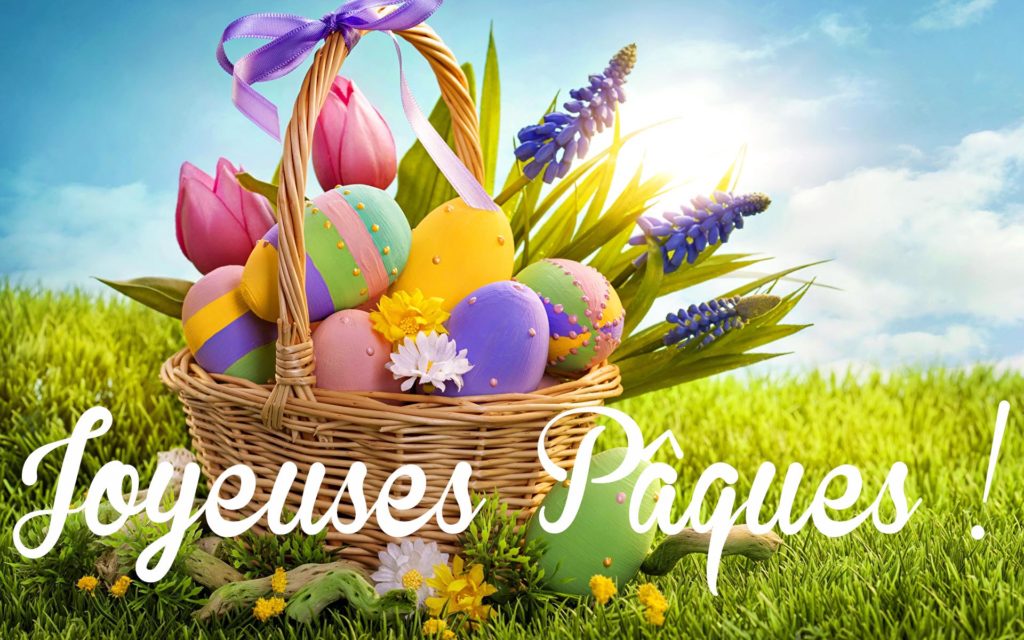 Fournisseur: domaine de la Vauvre ,Carrefour contact ,Leclerc les Marais,TransgourmetsLes menus sont donnés à titre indicatif ils peuvent être modifiésLundi 3 avrilMardi 4 avrilJeudi 6 avrilVendredi 7 avrilPotage Cuisse de dinde/lentillesfruitsTaboulé Sauté de porc /choux fleursFlan patissierSalade composéeLasagne de poisson /épinardfruitsCarottes râpées/ œufs mimosa+macédoineQuiche asperge thonyaourtLundi 24 avril	Mardi 25 avrilJeudi 27 avrilVendredi 28 avrilPotageEscalope de dinde/coquillettesyaourtBetteraves rougesRôti porc /courgettes carottesfruitsHaricots vertsRisotto thon tomateCrème anglaiseCéleriLasagnefruits